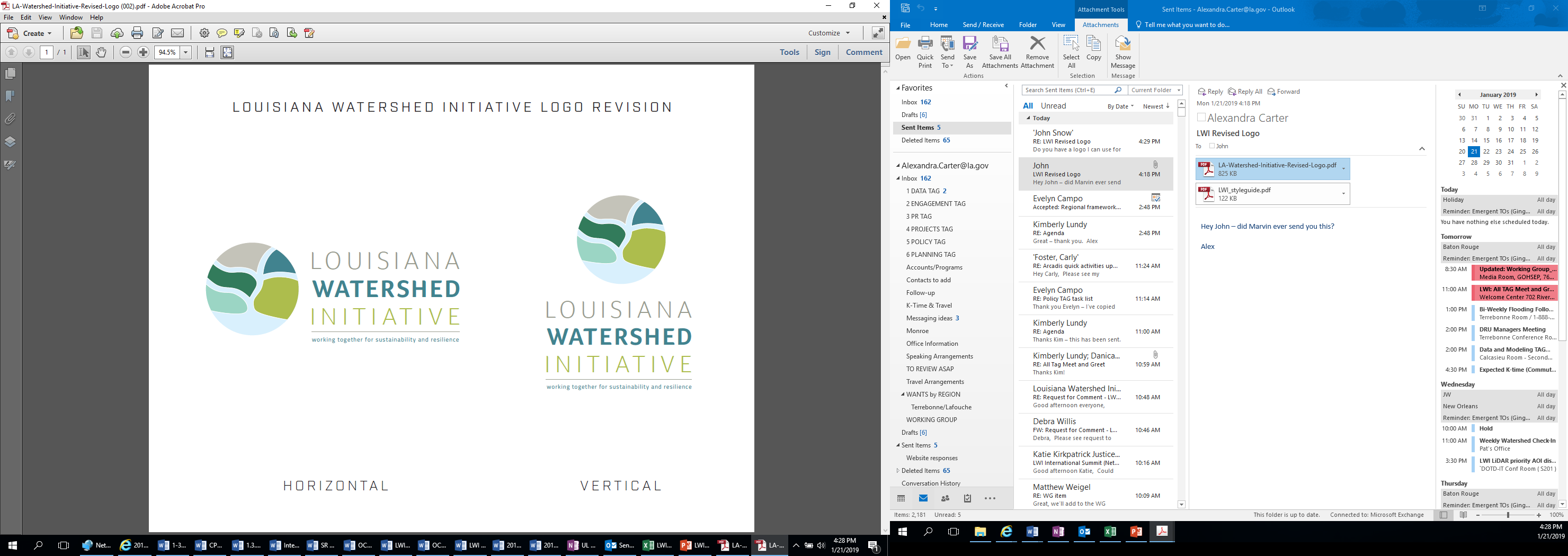 REVISEDNOTICE OF PUBLIC MEETINGCouncil on Watershed ManagementThe meeting of the Council on Watershed Management has been scheduled for:Thursday, July 30, 20201:00 PMVirtual Zoom Meetinghttps://zoom.us/j/97614636879
Meeting ID: 976 1463 6879
One tap mobile
+16465588656,,97614636879# US (New York)
+13017158592,,97614636879# US (Germantown)
Dial by your location
+1 646 558 8656 US (New York)
+1 301 715 8592 US (Germantown)
Meeting ID: 976 1463 6879
Find your local number: https://zoom.us/u/aAXufenN7If you need further information, please call Lori Dupont at (225) 342-1626.